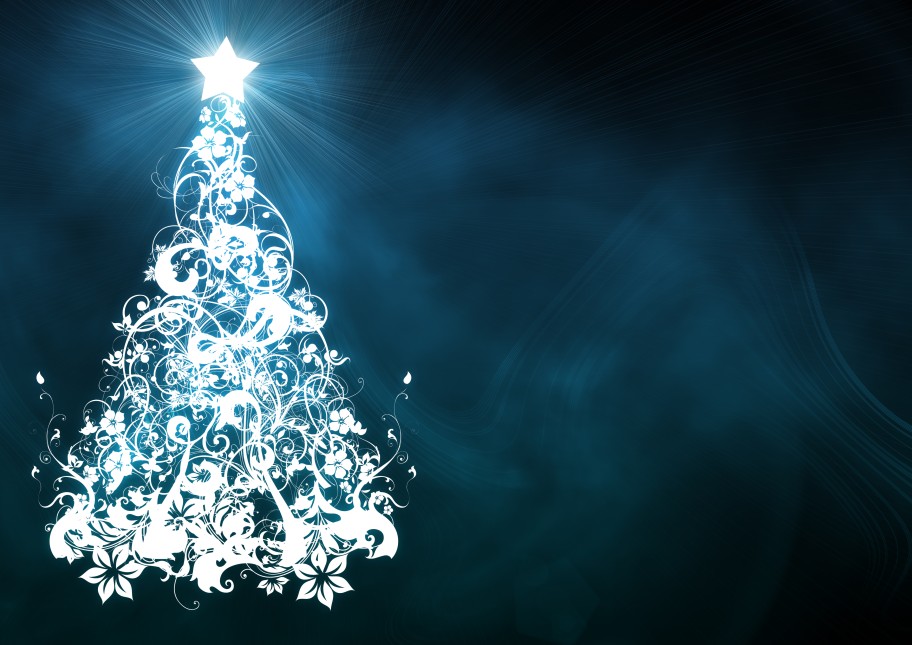                                                                                                    Vážení rodiče, prarodiče a milé děti,                                                                                                    srdečně Vás zveme k malému předvánočnímu                                                                                                     pozastavení.                                                                                                                                          Tradiční zahájení proběhne 14. 12. 2017 v 15.30                                                               V v                                           v kostele sv. Vendelína divadelním vystoupením s                                                                                                                koledami. Součástí setkání bude prodej malých                                                                                                   dárků, občerstvení a ochutnávek dobrůtek z                                                                                                   Vašich domácích kuchyní na téma                                                                                                   „PŘIDEJ ČOKOLÁDU“                                                                                                       Přijďte se podívat, těšíme se na Vás											Žáci a zaměstnanci ZŠ a MŠ Perštejn